В соответствии со статьями 6 и 71 Порядка организации и проведения публичных слушаний по вопросам местного значения города Костромы, утвержденного решением Думы города Костромы от 21 февраля 2006 года № 16, руководствуясь статьями 37 и 56 Устава города Костромы,ПОСТАНОВЛЯЮ:1. Назначить публичные слушания по проекту решения Думы города Костромы «О внесении изменений в Правила благоустройства территории города Костромы», внесенному главой Администрации города Костромы, в форме слушаний по проекту муниципального правового акта в Думе города Костромы с участием представителей общественности города Костромы. 2. Определить постоянную депутатскую комиссию Думы города Костромы пятого созыва по местному самоуправлению - органом, ответственным за подготовку и проведение публичных слушаний.3. Провести публичные слушания 21 мая 2015 года с 13.00 часов до 14.00 часов в зале заседаний Думы города Костромы по адресу: 156000, город Кострома, улица Советская, дом 1.4. Утвердить прилагаемую повестку публичных слушаний по проекту решения Думы города Костромы «О внесении изменений в Правила благоустройства территории города Костромы».5. Настоящее постановление вступает в силу со дня его официального опубликования. "___" _________ 2015 годаУтвержденапостановлением Главы города Костромыот 27 апреля 2015 года № 18ПОВЕСТКА ДНЯпубличных слушаний по проекту решения Думы города Костромы «О внесении изменений в Правила благоустройства
территории города Костромы»Дата и время проведения: 21 мая 2015 года, 13.00.Место проведения: зал заседаний Думы города Костромы (город Кострома, улица Советская, дом 1).Председательствует: Журин Юрий Валерьевич, Глава города Костромы. О внесении изменений в Правила благоустройства территории города Костромы Доклад: Сурикова Павла Владимировича, начальника Управления муниципальных инспекций Администрации города Костромы2. О предложениях к проекту решения Думы города Костромы «О внесении изменений в Правила благоустройства территории города Костромы»Доклад: Журина Юрия Валерьевича, Главы города Костромы3. Подведение итогов публичных слушаний и оглашение итогового документа (заключения) публичных слушанийДоклад: Журина Юрия Валерьевича, Главы города КостромыИНФОРМАЦИОННОЕ СООБЩЕНИЕО ПРОВЕДЕНИИ ПУБЛИЧНЫХ СЛУШАНИЙГлава города Костромы оповещает население города Костромы о проведении публичных слушаний по проекту решения Думы города Костромы «О внесении изменений в Правила благоустройства территории города Костромы», внесенному главой Администрации города Костромы, в форме слушаний по проекту муниципального правового акта в Думе города Костромы с участием представителей общественности города Костромы. Орган, ответственный за подготовку и проведение публичных слушаний -  постоянная депутатская комиссия Думы города Костромы пятого созыва по местному самоуправлению (далее — Комиссия), располагается по адресу: город Кострома, улица Советская, дом 1, тел. 45 05 05.Публичные слушания по проекту решения Думы города Костромы 
«О внесении изменений в Правила благоустройства территории города Костромы» состоятся 21 мая 2015 года с 13.00 до 14.00 часов, в зале заседаний Думы города Костромы по адресу: 156000, город Кострома, улица Советская, дом 1.Предложения и рекомендации по обсуждаемому проекту принимаются в письменной форме до 17 мая 2015 года. Письменные заявления на участие в публичных слушаниях принимаются Комиссией до 19 мая 2015 года.Проект решения Думы города Костромы «О внесении изменений в Правила благоустройства территории города Костромы» размещен в информационно-телекоммуникационной сети «Интернет» на официальном сайте Думы города Костромы www.duma-kostroma.ru.Вносится главой Администрации города Костромы ПроектВ целях приведения Правил благоустройства территории города Костромы в соответствие с нормативными правовыми актами, в целях устранения внутренних противоречий акта, руководствуясь статьями 29 и 55 Устава города Костромы, Дума города КостромыРЕШИЛА:1. Внести в Правила благоустройства территории города Костромы, утвержденные решением Думы города Костромы от 25 апреля 2013 года № 60 (с изменениями, внесенными решениями Думы города Костромы от 5 сентября 2013 года № 122, от 27 марта 2014 года № 41, от 30 октября 2014 года № 194, от 4 декабря 2014 года № 232), следующие изменения:1)  абзац первый части 1 статьи 4 изложить в следующем содержании: «Обязанность по обеспечению своевременной уборки земельных участков и прилегающих к ним территорий возлагается на хозяйствующих субъектов, осуществляющих свою деятельность на территории города Костромы, в соответствии с настоящими Правилами, а также на собственников либо арендаторов зданий, в том числе не осуществляющих предпринимательскую деятельностью, а именно:»;2) часть 7 статьи 15 дополнить абзацем третьим следующего содержания:«При необходимости складирования строительных и иных материалов, техники для обеспечения строительства, реконструкции линейных объектов федерального, регионального или местного значения на срок их строительства или реконструкции на землях или земельных участках, находящихся в государственной или муниципальной собственности, заинтересованное лицо обращается за получением разрешения на использование земель или земельного участка, находящихся в государственной или муниципальной собственности в уполномоченный орган Администрации города Костромы.».2. Настоящее решение вступает в силу со дня его официального опубликования.Глава города Костромы Ю. В. Журин
"___" _________ 2015 года27 апреля 2015 года№18О назначении публичных слушаний по проекту решения Думы города Костромы "О внесении изменений в Правила благоустройства территории города Костромы"Глава города КостромыЮ. В. Журин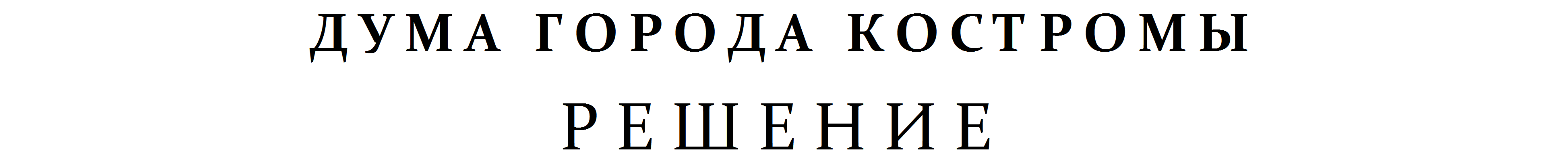 №О внесении изменений в Правила благоустройства территории города КостромыО внесении изменений в Правила благоустройства территории города КостромыО внесении изменений в Правила благоустройства территории города КостромыО внесении изменений в Правила благоустройства территории города Костромы